ОТЧЕТо  результатах деятельности Департамента финансов администрации города Югорска за 2021 годI. Общая информация о Департаменте финансов администрации города ЮгорскаДепартамент финансов администрации города Югорска (далее – Департамент финансов) в соответствии с Положением о Департаменте финансов, утвержденным решением Думы города Югорска от 29.11.2011 № 110 «О Положении о департаменте финансов администрации города Югорска», является  органом администрации города Югорска, осуществляющим функции по реализации единой финансовой и бюджетной политики в городе, уполномоченным управлять финансами города Югорска.Основными направлениями деятельности Департамента финансов являются:- нормативное правовое регулирование в сфере бюджетных правоотношений;- организация составления проекта бюджета города;- организация исполнения бюджета города;- управление муниципальным долгом города.II. Основные результаты деятельности Департамента финансов администрации города Югорска за 2021 годРезультаты оценки деятельности Департамента финансов  администрации города ЮгорскаВ 2021 году по итогам мониторингов, осуществляемых Департаментом финансов Ханты – Мансийского автономного округа – Югры, в результате эффективной работы Департамента финансов из бюджета автономного округа бюджету муниципального образования город Югорск были предоставлены гранты:- за достижение наиболее высоких показателей качества организации и осуществления бюджетного процесса по итогам 2020 года в сумме 4 545,0 тыс. рублей;- для стимулирования роста налогового потенциала и качества планирования доходов в сумме 7 566,5 тыс. рублей.Основные результаты деятельности Департамента финансов по организации составления, исполнения бюджета города Югорска, управлению муниципальным долгом в 2021 годуДепартамент финансов в рамках осуществления своей основной деятельности является ответственным исполнителем муниципальной программы города Югорска «Управление муниципальными финансами».Реализация муниципальной программы города Югорска «Управление муниципальными финансами» в 2021 годуОсобенностью муниципальной программы «Управление муниципальными финансами» (далее – муниципальная программа) является то, что она направлена на нормативное регулирование в сфере управления муниципальными финансами, является «обеспечивающей»,  ориентирована на создание общих условий для всех участников бюджетного процесса, в том числе органов местного самоуправления, реализующих другие муниципальные программы  города Югорска.Целью муниципальной программы является повышение качества управления муниципальными финансами города Югорска.Достижение цели муниципальной программы в 2021 году осуществлялось путем решения следующих задач:- обеспечение сбалансированности бюджета города Югорска;- эффективное управление муниципальным долгом города Югорска.Решение задач муниципальной программы в 2021 году осуществлялось через реализацию мероприятий, охватывающих основные направления деятельности Департамента финансов.Организация исполнения бюджета города Югорска в 2021 годуОрганизация исполнения бюджета города Югорска осуществлялась в соответствии с решением Думы города Югорска от 22.12.2020 № 91«О бюджете города Югорска на 2021 год и на плановый период 2022 и 2023 годов», постановлением администрации города Югорска от 15.01.2021 № 14 «О мерах по реализации решения Думы города Югорска «О бюджете города Югорска на 2021 год и на плановый период 2022 и 2023 годов», сводной бюджетной росписью бюджета города Югорска на 2021 год и на плановый период 2022 и 2023 годов и кассовым планом исполнения бюджета города Югорска.Меры по реализации решения Думы города Югорска от 22.12.2020 № 91 «О бюджете города Югорска на 2021 год и на плановый период 2022 и 2023 годов» (далее – Решение о бюджете), разработанные Департаментом финансов, в том числе, включали в план мероприятий по росту доходов, оптимизации расходов бюджета города Югорска и сокращению муниципального долга на 2021 год и на плановый период 2022 и 2023 годов (далее – План). По итогам 2021 года все мероприятия Плана по росту доходов выполнены, целевые показатели достигнуты, дополнительные поступления в бюджет города Югорска составили 29 676,5 тыс. рублей при ожидаемом бюджетном эффекте 24 171,0 тыс. рублей, исполнение составило 122,8% от запланированного бюджетного эффекта. Таким образом, доля дополнительных доходов от суммы налоговых и неналоговых доходов бюджета города Югорска за отчетный период составила 1,9%.Мероприятия Плана по оптимизации расходов бюджета города Югорска в 2021 году полностью реализованы. Бюджетный эффект, фактически полученный от реализации намеченных мероприятий, по итогам 2021 года составил 9 591,6 тыс. рублей или 119,2% от запланированного значения. Средства, полученные в результате оптимизации расходов бюджета города Югорска, были направлены на обеспечение сбалансированности и покрытие дефицита бюджета.Составление и ведение сводной бюджетной росписи бюджета города Югорска на 2021 год и на плановый период 2022 и 2023 годов осуществлялось в соответствии с приказом заместителя главы администрации города – директора департамента финансов от 28.12.2015 № 44п «Об утверждении Порядка составления и ведения сводной бюджетной росписи бюджета города Югорска, бюджетных росписей главных распорядителей средств бюджета города Югорска (главных администраторов источников финансирования дефицита бюджета города Югорска) и лимитов бюджетных обязательств города Югорска», приказом директора департамента финансов администрации города Югорска от 23.07.2021 № 33п «Об утверждении Порядка составления и ведения сводной бюджетной росписи бюджета города Югорска, бюджетных росписей главных распорядителей средств бюджета города Югорска (главных администраторов источников финансирования дефицита бюджета города Югорска) и лимитов бюджетных обязательств города Югорска». Сводная бюджетная роспись, лимиты бюджетных обязательств бюджета города Югорска на 2021 год и на плановый период 2022 и 2023 годов были утверждены директором Департамента финансов в установленный срок - 24.12.2020 в течение двух рабочих дней со дня подписания Решения о бюджете  (Решение о бюджете подписано 22.12.2020). В течение 2 рабочих дней показатели сводной бюджетной росписи, лимиты бюджетных обязательств бюджета города Югорска на 2021 год и на плановый период 2022 и 2023 годов доведены Департаментом финансов до главных распорядителей средств бюджета города Югорска (главных администраторов источников финансирования дефицита бюджета города Югорска).В течение 2021 года сводная бюджетная роспись и лимиты бюджетных обязательств бюджета города Югорска на 2021 год и на плановый период 2022 и 2023 годов уточнялись на изменения, внесенные в Решение о бюджете. Кроме того, по основаниям, предусмотренным статьей 217 Бюджетного кодекса Российской Федерации, а также пунктом 21 Решения о бюджете, утвержденный план уточнялся без внесения изменений в Решение о бюджете на основании обоснованных заявок главных распорядителей средств бюджета города Югорска. Всего в течение года было внесено 466 изменений в показатели сводной бюджетной росписи бюджета города Югорска на 2021 год и на плановый период 2022 и 2023 годов. Исполнение бюджета города Югорска в 2021 году осуществлялось в соответствии с принятыми в городе Югорске приоритетами налоговой и бюджетной политики на 2021 год и на плановый период 2022 и 2023 годов, которые ориентированы на обеспечение финансовой устойчивости бюджетной системы города Югорска, участие в реализации региональных проектов, охватывающих ключевые направления социально – экономического развития города Югорска.  Первоначально утвержденные параметры бюджета города Югорска на 2021 год уточнены решениями Думы города Югорска от 27.04.2021 № 28, от 24.09.2021 № 77, от 27.12.2021 № 113 (уточненный план на год): по доходам увеличены на 367 993,6 тыс. рублей, по расходам на 405 453,6 тыс. рублей, дефицит бюджета увеличился на 37 460,0 (таблица 1). Таблица  1 – Изменение параметров бюджета города Югорска в 2021 году											тыс. рублейВ отчетном году первоначально утвержденные параметры бюджета города Югорска на 2021 год по доходам увеличены на 367 993,6 тыс. рублей. Основная корректировка  проведена по безвозмездным поступлениям на 351 973,7 тыс. рублей, объем неналоговых и налоговых доходов увеличен на 16 019,9 тыс. рублей.В 2021 году дополнительно поступившие доходы бюджета были направлены на увеличение расходов в общем объёме 405 453,6 тыс. рублей. Расходы преимущественно были увеличены на:- приобретение жилья в сумме 163 197,2 тыс. рублей;- финансовое обеспечение затрат юридическим лицам, оказывающим коммунальные услуги населению города Югорска, связанных с погашением задолженности за потребленные энергетические ресурсы в сумме 118 472,7 тыс. рублей; - реконструкцию и ремонт автомобильных дорог общего пользования местного значения в сумме 40 379,7 тыс. рублей;- реализацию инициативных проектов в сумме 38 821,8 тыс. рублей;- благоустройство дворовых территорий в сумме 13 577,0 тыс. рублей;- строительство приюта для бездомных животных в сумме 12 800,0 тыс. рублей;- благоустройство парка по улице Менделеева в сумме 7 860,8 тыс. рублей;- снос ветхих строений в сумме 4 410,2 тыс. рублей и другие расходы.Исполнение бюджета города Югорска характеризуется следующими показателями (таблица 2).Таблица 2  - Исполнение бюджета города Югорска за 2021 годтыс. рублейПоступление доходов бюджета города Югорска за 2021 год составило 3 708 218,5 тыс. рублей, что выше уточненного плана на 4 950,2 тыс. рублей. В отчетном периоде, относительно доходов городского бюджета, поступивших за 2020 год, сложилось снижение поступлений в сумме 544 697,0 тыс. рублей или на 12,8%, в том числе: - по налоговым и неналоговым доходам произошел рост поступлений на 34 718,6 тыс. рублей;- по безвозмездным поступлениям наблюдается снижение доходов на 579 415,6 тыс. рублей.Расходы бюджета города Югорска за 2021 год исполнены в сумме 3 774 600,1 тыс. рублей, что ниже уровня 2020 года на 11,1% или на 426 553,7  тыс. рублей. На финансирование социальных расходов, направленных на развитие отраслей образование, культура, физическая культура, социальная политика в городе Югорске в 2021 году было направлено 2 351 683,4 тыс. рублей или 62,3% от общего объема расходов бюджета города Югорска. К уровню прошлого года расходы на социальную сферу снизились  на 12,9% или на 347 172,9 тыс. рублей.Значительное снижение наблюдается по расходам  на образование – 15,6%, что обусловлено произведенными в 2020 году расходами по приобретению здания детского сада на 344 места за счет субсидий из федерального бюджета и бюджета автономного округа.Расходы на социальную политику снизились на 13,3%, что обусловлено отсутствием ассигнований в 2021 году по субсидии на реализацию мероприятий по обеспечению жильем молодых семей.	На физическую культуру и спорт прирост расходов составил 11,0%, что обусловлено увеличением расходов на оплату коммунальных услуг, содержание имущества МБУ СШОР «Центр Югорского спорта» и на участие сборных команд города Югорска в физкультурно-спортивных и выездных соревнованиях в связи с увеличением объема субсидии за счет средств бюджета автономного округа. Кроме того, увеличились расходы на развитие материально – технической базы МБУ СШОР «Центр Югорского спорта» за счет средств бюджета автономного округа.В 2021 году полностью обеспечено финансирование социально значимых расходных обязательств по всем сферам. На проведение мероприятий,  связанных с предупреждением распространения новой коронавирусной инфекции, а также предотвращением влияния ухудшения экономической ситуации на развитие отраслей экономики в 2021 году было направлено 5 658,3 тыс. рублей, в том числе за счет средств бюджета автономного округа 1 075,3 тыс. рублей.Программные расходы бюджета города Югорска, составляющие 99,2% в общем объеме расходов бюджета города Югорска, исполнены за 2021 год в сумме  3 736 639,9 тыс. рублей или на 99,3% к уточненному плану на год. В 4 муниципальных программах города Югорска интегрированы 4 национальных проекта, определенных Указом Президента Российской Федерации от 07.05.2018  № 204 «О национальных целях и стратегических задачах развития Российской Федерации на период до 2024 года» в сумме 54 689,1 тыс. рублей.Кроме того, в 2021 году в городе Югорске реализовано 2 инициативных проекта:  обеспечение 16А микрорайона централизованным водоснабжением и благоустройство прилегающей территории; благоустройство территории общего пользования возле духовно – просветительского центра города Югорска. Расходы на реализацию инициативных проектов составили 46 157,8 тыс. рублей, в том числе 19 922,7 тыс. рублей – за счет средств бюджета автономного округа, 25 219,4 тыс. рублей - средства местного бюджета, 1 015,7 тыс. рублей – средства граждан и организаций, поступившие в качестве инициативных платежей. Практика инициативного бюджетирования направлена на вовлечение граждан в бюджетный процесс и позволяет обеспечить непосредственное участие граждан в определении приоритетных направлений расходования части местного бюджета путём разработки и внесения в орган местного самоуправления инициативных проектов, направленных на решение местных проблем, имеющих наибольшую значимость для жителей. Обеспечено достижение целевых показателей средней заработной платы работников муниципальных учреждений культуры и педагогических работников, доведенных профильными Департаментами Югры с целью сохранения достигнутого уровня соотношения, установленного Указами Президента Российской Федерации от 2012 года по отдельным категориям работников. Общий объем бюджетных ассигнований, направленных в 2021 году на достижение целевых показателей средней заработной платы работников, подпадающих под действие Указов Президента  Российской Федерации от 2012 года, составил 53 886,0  тыс. рублей.По итогам 2021 года бюджет города Югорска исполнен с дефицитом в сумме 66 381,6  тыс. рублей.С целью обеспечения целевого и эффективного использования средств бюджета города Югорска Департаментом финансов обеспечивалось санкционирование расходов в соответствии с приказом директора департамента финансов администрации города Югорска от 20.02.2020  № 8п «Об утверждении Порядка исполнения бюджета города Югорска по расходам».В 2021 году Департамент финансов обслуживал 74 лицевых счета, из них:- 14 лицевых счетов казенных учреждений;- 40 лицевых счетов бюджетных учреждений;- 19 лицевых счетов автономных учреждений;- 1 лицевой счет МУП «Югорскэнергогаз».В 2020 году количество обслуживаемых лицевых счетов составляло 75. Снижение обслуживаемых счетов у автономных учреждений обусловлено ликвидацией  муниципального автономного учреждения «Многофункциональный центр предоставления государственных и муниципальных услуг»,  увеличение счетов у казенных учреждений связано с открытием и обслуживанием лицевого счета Контрольно-счетной палаты города Югорска,  в связи с наделением полномочиями юридического лица.В отчетном году поступил 21 исполнительный документ, все документы были исполнены своевременно (в 2020 году было исполнено 3 исполнительных  документа).Принято и обработано за 2021 год 60 829 платежных поручений на выплату средств казенных, бюджетных и автономных учреждений, в том числе на выплату средств, источником финансового обеспечения которых являются субсидии на иную цель – 1 361 платежных поручений (в 2020 году обработано и принято 59 009 платежных поручений, в том числе за счет субсидий на иную цель 1 042 платежных поручений).В процессе исполнения бюджета города Югорска с целью недопущения нецелевого расходования средств было отклонено 5 162 платежных поручения, поступивших от муниципальных учреждений города Югорска (в 2020 году – отклонено 4 606 платежных поручений). Кроме того, в 2021 году принято к учету 2 708 бюджетных обязательств  (в 2020 году было принято 2 389 бюджетных обязательств).Сформировано 103 заявки на кассовый расход (платежных поручений) на перечисление межбюджетных трансфертов в форме субсидий из бюджета Ханты-Мансийского автономного округа - Югры в бюджет муниципального образования город Югорск под фактическую потребность, в результате чего прохождение платежей осуществлялось без перебоев и в установленные сроки (в 2020 году сформировано 133 заявки на кассовый расход).Формирование отчетности об исполнении бюджета города ЮгорскаВ 2021 году Департаментом финансов была проведена работа по составлению годового отчета об исполнении бюджета за 2020 год (далее – годовой отчет), в рамках которой проверена годовая бюджетная отчетность 8 главных распорядителей средств бюджета города Югорска, бюджетная  отчетность 19  главных администраторов доходов бюджета города Югорска, бухгалтерская отчетность муниципальных бюджетных и автономных учреждений.Годовой отчет составлен в соответствии с приказами Министерства финансов Российской Федерации от 28.12.2010 № 191н «Об утверждении инструкции о порядке составления и представления годовой, квартальной и месячной отчетности об исполнении бюджетов бюджетной системы Российской Федерации»,  от 25.03.2011       № 33н  «Об утверждении инструкции о порядке составления, представления годовой, квартальной  бухгалтерской отчетности государственных (муниципальных) бюджетных и автономных учреждений», приказом Департамента финансов Ханты - Мансийского автономного округа - Югры от 22.01.2014 № 2-нп «О порядке составления и предоставления консолидированной бюджетной отчетности и консолидированной бухгалтерской отчетности».Годовой отчет своевременно и в полном объеме представлен в Департамент финансов Ханты - Мансийского автономного округа - Югры, что подтверждается уведомлением Департамента финансов Ханты – Мансийского автономного округа – Югры от 16.04.2021. Составление и представление сводной бюджетной отчётности осуществлялось в соответствии с действующими нормативными документами.Для проведения внешней проверки годовой отчет был внесен в Контрольно – счетную палату города Югорска 31.03.2021.По итогам внешней проверки годового отчета получено положительное заключение Контрольно-счетной палаты города Югорска от 15.04.2021. Для рассмотрения в Думу города Югорска годовой отчет был внесен 02.04.2021.22 апреля 2021 года Департаментом финансов проведены публичные слушания по отчету об исполнении бюджета за 2020 год, по результатам, которых отчет об исполнении бюджета города за 2020 год был вынесен на рассмотрение Думы города Югорска.Результатом проделанной работы стало утверждение годового отчета решением Думы города Югорска от 27.04.2021 № 27 «Об исполнении бюджета города Югорска за 2020 год».В 2021 году были подготовлены и представлены в Контрольно - счетную палату города Югорска и Думу города Югорска проекты постановлений администрации города Югорска об утверждении отчетов об исполнении бюджета города Югорска за 1 квартал, 1 полугодие, 9 месяцев 2021 года, по результатам экспертных процедур Контрольно – счетной палаты получены положительные заключения на квартальные отчеты (утверждены постановлениями администрации города Югорска от 25.05.2021 № 847 - п, от 30.07.2021 № 1401 - п, от 12.11.2021 № 2149 - п).В течение 2021 года составлялась месячная, квартальная бюджетная отчетность об исполнении бюджета города Югорска и представлялась в Департамент финансов Ханты-Мансийского автономного округа – Югры в соответствии со сроками ее предоставления.Кроме того, Департаментом финансов осуществлялась подготовка аналитических и информационных материалов, характеризующих финансовое положение города Югорска, исполнение бюджета города Югорска, в соответствии с запросами и в сроки, установленные Департаментом финансов Ханты - Мансийского автономного округа - Югры, иных органов исполнительной власти Ханты – Мансийского автономного округа – Югры.Проведение мониторинга и оценки качества финансового менеджментаВ 2021 году Департаментом финансов проводился мониторинг качества финансового менеджмента, осуществляемого главными распорядителями средств бюджета города Югорска на основании приказа заместителя главы администрации города - директора департамента финансов от 09.06.2015 № 21п «О мониторинге качества финансового менеджмента, осуществляемого главными администраторами средств бюджета города Югорска». Мониторинг качества финансового менеджмента проводился в целях:- определения уровня качества финансового менеджмента;- анализа изменений качества финансового менеджмента;- выявления проблемных направлений финансового менеджмента;- совершенствования финансового менеджмента;- оценки среднего уровня качества финансового менеджмента по муниципальному образованию.Проведен мониторинг качества финансового менеджмента, осуществляемого главными администраторами средств бюджета города Югорска по итогам 2020 года по следующим группам показателей:- оценка качества планирования расходов бюджета; - оценка результатов исполнения бюджета; - оценка состояния учёта и отчётности;- оценка исполнения судебных актов;- оценка кадрового потенциала экономических и бухгалтерских служб. Оценка качества финансового менеджмента главных администраторов бюджетных средств была проведена по главным администраторам бюджетных средств, не имеющим подведомственную сеть, либо имеющим в подведомственности только муниципальные казенные учреждения, и главных администраторов бюджетных средств, имеющим подведомственные муниципальные бюджетные, автономные и казенные учреждения.По результатам мониторинга качества финансового менеджмента по итогам 2020 года составлен рейтинг главных администраторов средств бюджета города, имеющих наилучшие итоговые оценки качества финансового менеджмента и имеющих самый низкий рейтинг. По результатам мониторинга за 2020 год средняя балльная оценка составила – 84,3 баллов. По результатам мониторинга 3 главных администраторов бюджетных средств имеют высокий уровень качества финансового менеджмента, 8 главных администраторов бюджетных средств имеют средний уровень качества финансового менеджмента из 11. Результаты мониторинга качества финансового менеджмента размещены на официальном сайте органов местного самоуправления города Югорска.Составление бюджета города Югорска на 2022 год и на плановый период 2023 и 2024 годовОдной из важных мер, гарантирующих стабильность и устойчивость бюджетной системы города Югорска, является утверждение бюджета города на очередной финансовый год и на плановый период, формирование которого обеспечивается Департаментом финансов в рамках установленных полномочий.Составление проекта бюджета города Югорска на 2022 год и на плановый период 2023 и 2024 годов осуществлялось в соответствии с положениями Бюджетного кодекса Российской Федерации, решением Думы города Югорска от 26.09.2013 № 48 «О Положении об отдельных вопросах организации и осуществления бюджетного процесса в городе Югорске», а также с Порядком составления проекта решения о бюджете города Югорска на очередной финансовый год и плановый период, утвержденным постановлением администрации города Югорска от 02.10.2017 № 2360 «О порядке составления проекта решения о бюджете города Югорска на очередной финансовый год и плановый период».В основу проекта решения о бюджете заложены основные показатели базового варианта сценария прогноза социально – экономического развития города Югорска на  2022 год и на плановый период 2023 и 2024 годов, предусматривающего развитие города в условиях сохраняющейся неопределенности траектории экономического роста как на кратко-, так и на среднесрочный период, который будет определяться не только экономическими, но  и эпидемиологическими факторами. В сложившихся экономических условиях основными ориентирами и приоритетами бюджетной и налоговой политики города Югорска на 2022 год и на плановый период 2023 и 2024 годов определены сохранение финансовой устойчивости и сбалансированности бюджетной системы города Югорска, участие в реализации региональных проектов, социально – экономическое развитие города Югорска.Прогноз доходов бюджета города на 2022 год и на плановый период 2023 и 2024 годов определен на основании данных, представленных главными администраторами доходов бюджета города Югорска по закрепленным за ними доходным источникам, на основании утвержденных методик прогнозирования доходов.Динамика поступлений доходов бюджета города Югорска в 2021-2024 годах  представлена в Диаграмме 1.Диаграмма 1Динамика поступлений доходов бюджета города Югорска в 2021-2024 годахтыс. рублей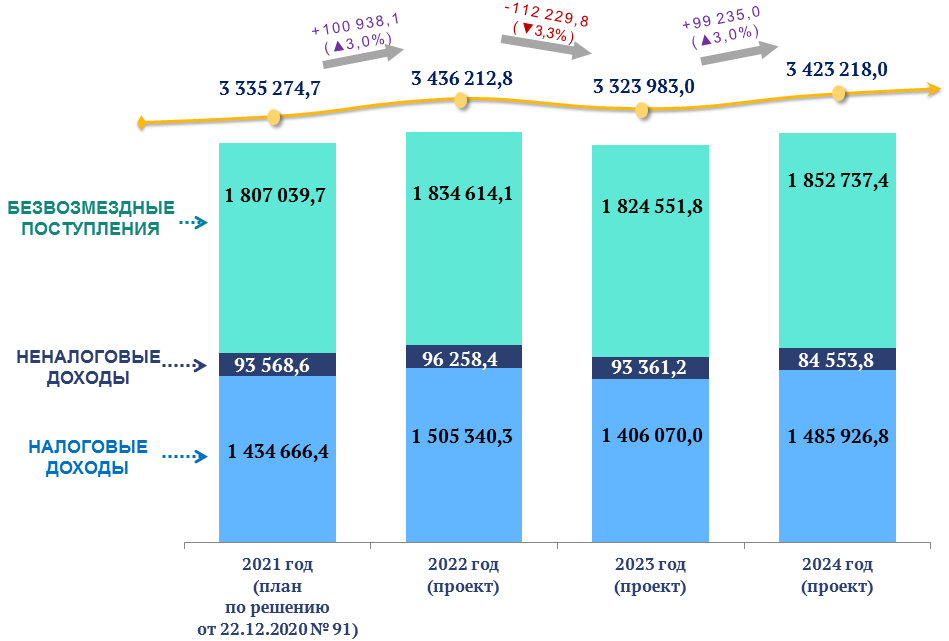 Планируется, что в бюджет города в 2022 году поступят налоговые доходы в сумме 1 505 340,3 тыс. рублей, неналоговые доходы в сумме 96 258,4 тыс. рублей и безвозмездные поступления в объеме 1 834 614,1 тыс. рублей. В 2022 году ожидается рост доходной части бюджета города на 100 938,1 тыс. рублей или на 3,0% к плану 2021 года, в том числе:- по налоговым и неналоговым доходам рост на 73 363,7 тыс. рублей или на 4,8%;- по безвозмездным поступлениям снижение  на 27 574,4 тыс. рублей или на 1,5%.В соответствии с нормами Бюджетного кодекса Российской Федерации и решением Думы города Югорска от 17.09.2021 № 76 «О согласии на полную замену дотации на выравнивание бюджетной обеспеченности муниципальных районов (городских округов) дополнительным нормативом отчислений от налога на доходы физических лиц» было принято решение согласиться на полную замену дотации на выравнивание бюджетной обеспеченности муниципальных районов (городских округов) дополнительными нормативами отчислений от НДФЛ. В результате дотации на выравнивание бюджетной обеспеченности муниципальных районов (городских округов) в сумме 519 715,9 тыс. рублей на 2022 год, в сумме 399 020,5 тыс. рублей на 2023 год, в сумме 455 601,0 тыс. рублей на 2024 год заменены дополнительными нормативами отчислений от НДФЛ в бюджет муниципального образования город Югорск в размере 23,85% на 2022 год, 17,87% на 2023 год, 19,90% на 2024 год.           Безвозмездные поступления в проекте бюджета города на 2022 год и на плановый период 2023 и 2024 годов сформированы за счет межбюджетных трансфертов от других бюджетов бюджетной системы Российской Федерации в объемах, доведенных Департаментом финансов Ханты – Мансийского автономного округа – Югры на дату составления проекта бюджета города. Основную часть безвозмездных поступлений составляют межбюджетные трансферты из окружного бюджета. Расходы бюджета города Югорска сформированы на 2022 год в сумме 3 512 712,8 тыс. рублей, по отношению к 2021 году увеличились на 126 938,1 тыс. рублей или на 3,7%. На 2023 год расходы спрогнозированы в сумме 3 413 983,0 тыс. рублей со снижением к 2022 году на 98 729,8 тыс. рублей или на 2,8%, на 2024 год – в сумме 3 483 218,0  тыс. рублей с увеличением к 2023 году на 69 235,0  тыс. рублей или на 2,0%.Бюджет города Югорска на 2022 – 2024 годы сформирован по программному принципу: 17 муниципальных программ охватывают в среднем 99,5% расходов бюджета города Югорска.Основные ресурсы бюджета города Югорска будут направлены на выполнение социальных обязательств. Расходы на социальную сферу на 2022 год составляют 70,7% в общем объеме  расходов бюджета города или 2 484 641,5 тыс. рублей (в 2021 году расходы на социальную сферу составляли 2 352 371,1 тыс. рублей или 69,5% в общем объеме расходов бюджета), 69,7% или 2 378 590,3 тыс. рублей в 2023 году, 68,6% или 2 390 964,3 тыс. рублей в 2024 году, что говорит о социальной ориентированности бюджета на предстоящий среднесрочный период. На развитие отраслей экономического блока – на жилищно-коммунальное, дорожное, сельское, лесное хозяйство, транспорт и охрану окружающей среды планируется направить в 2022 году 618 774,0 тыс. рублей, что составляет 17,6% в общих расходах бюджета, в 2023 году – 588 465,8 тыс. рублей или 17,2% в общих расходах бюджета, в 2024 году – 603 150,7 тыс. рублей или 17,3% в общих расходах бюджета. В 4 муниципальных программах города Югорска интегрированы 4 национальных проекта, определенных Указом Президента Российской Федерации от 07.05.2018         № 204 «О национальных целях и стратегических задачах развития Российской Федерации на период до 2024 года» на 2022 год в сумме 21 350,6 тыс. рублей, на 2023 год в сумме 13 893,2 тыс. рублей, на 2024 год в сумме 14 238,0 тыс. рублей.Общий объем межбюджетных трансфертов из бюджета автономного округа и федерального бюджета без учета дотаций муниципальному образованию город Югорск, сложился на 2022 год в сумме 1 821 598,1 тыс. рублей, на 2023 год в сумме       1 824 551,8 тыс. рублей, на 2024 год в сумме 1 852 737,4 тыс. рублей. Проект бюджета города Югорска на 2022 год и на плановый период 2023 и 2024 годов сформирован с дефицитом в размере 76 500,0 тыс. рублей на 2022 год, 90 000,0 тыс. рублей на 2023 год, 60 000,0 тыс. рублей на 2024 год.Определение уровня дефицита бюджета осуществлялось исходя из необходимости погашения действующих долговых обязательств города, с учетом возможных к привлечению источников финансирования для обеспечения сбалансированности бюджета города и соблюдая ограничения, установленные пунктом 3 статьи 92.1 Бюджетного кодекса Российской Федерации.В 2022 году ожидается увеличение дефицита бюджета города к плану 2021 года, которое составит 26 000,0 тыс. рублей или 51,5%.В плановом периоде прогнозируется следующее изменение дефицита бюджета города  по сравнению с предыдущим периодом:2023 год  +13 500,0 тыс. рублей;2024 год  -30 000,0 тыс. рублей. Объем привлечения кредитов кредитных организаций  спрогнозирован с учетом влияния на долговую нагрузку города, которая находится в пределах допустимых значений показателей экономической безопасности, определенных постановлением администрации города Югорска от 04.03.2015 № 1529 «Об утверждении Методики планирования  долговых обязательств города Югорска и определения долговой нагрузки на бюджет города Югорска».Объем и структура муниципального внутреннего долга города Югорска на 2022 год и на плановый период 2023 и 2024 годов сформированы в соответствии                               со статьей 100 Бюджетного кодекса Российской Федерации исходя из действующих долговых обязательств и предполагаемых к привлечению муниципальных заимствований.Прогнозируемый объем верхнего предела внутреннего долга города Югорска на 01.01.2023 составит 350 000,0 тыс. рублей, на 01.01.2024 составит 439 000,0 тыс. рублей, на 01.01.2025  составит 497 500,0 тыс. рублей.Расходы на обслуживание муниципального внутреннего долга города Югорска учтены в соответствии с заключенными муниципальными контрактами, определяющими условия привлечения долговых обязательств и составят:в 2022 году 26 445,0 тыс. рублей;в 2023 году 36 000,0 тыс. рублей;в 2024 году 36 000,0 тыс. рублей.Ограничения, установленные статьей 111 Бюджетного кодекса Российской Федерации для расходов на обслуживание муниципального внутреннего долга города Югорска, соблюдены.6 декабря 2021 года Департаментом финансов проведены публичные слушания по проекту бюджета города Югорска на 2022 год и на плановый период 2023 и 2024 годов, по результатам которых проект бюджета города Югорска на 2022 год и на плановый период 2023 и 2024 годов был вынесен на рассмотрение Думы города Югорска.Бюджет города Югорска на 2022 год и на плановый период 2023 и 2024 годов был утвержден решением Думы города Югорска от 21.12.2021 № 100 «О бюджете города Югорска на 2022 год и на плановый период 2023 и 2024 годов».Управление муниципальным долгом города ЮгорскаПервоначальный план расходов на обслуживание муниципального долга составлял 25 220,0 тыс. рублей. Уточненный план на 2021 год составил 12 720,0 тыс. рублей,  исполнены расходы в сумме 12 708,2 тыс. рублей или на 99,9% к уточненному плану за счет средств бюджета города Югорска. Уменьшение расходов на обслуживание муниципального долга обусловлено тем, что в 2021 году привлечение кредита осуществлялось без ограничения по сроку транша, и не в полном объеме. Регулирование вопросов, связанных с осуществлением бюджетных полномочий по управлению муниципальным долгом города Югорска, контролем за его состоянием, порядком его обслуживания и погашения осуществляется в соответствии с постановлением администрации города Югорска от 24.06.2015 № 2361 «О Порядке управления муниципальным долгом города Югорска».Расчеты по привлеченным кредитам и обслуживанию муниципального долга осуществлены в полном объеме в соответствии с графиком гашения задолженности. Задолженность по внутренним заимствованиям  отсутствует, что подтверждается информацией, отраженной в долговой книге муниципального образования.Ежеквартально проводился мониторинг муниципального долга, так как муниципальные заимствования являются источником покрытия дефицита бюджета. Все установленные ограничения по муниципальному долгу соблюдены, имеются случаи досрочного погашения кредитных обязательств с целью сокращения расходов на обслуживание муниципального долга.Развитие единой комплексной системы управления муниципальными финансамиФункционирование единой комплексной системы управления муниципальными финансами позволяет обеспечить взаимодействие различных автоматизированных систем, программ и программных модулей в процессе бюджетного планирования и казначейского исполнения бюджета города Югорска, формирования бюджетной отчетности финансового органа и отчетности получателей средств бюджета города Югорска.В 2021 году были проведены следующие мероприятия по эксплуатации автоматизированных систем и технических средств в целях автоматизации бюджетного процесса и обеспечения обмена информацией между участниками бюджетного процесса:- сопровождение программных продуктов «Автоматизированная система планирования, бухгалтерского учета и анализа исполнения бюджета «Бюджет» и его программных модулей, сервера удаленного документооборота и удаленных рабочих мест (в том числе поддержка в рабочем состоянии баз данных и рабочих мест пользователей программных продуктов и его программных модулей, изменение по требованиям пользователей шаблонов отчетов, печатных документов и бюджетных контролей, проведение обновлений, связанных с изменениями бюджетного законодательства и муниципальных правовых актов, ежедневное резервное копирование баз данных);- обеспечение электронного документооборота с отделением Федерального казначейства № 6 по городу Югорску и Советскому району;- обеспечение электронного документооборота по отправке и получению отчетов и писем, подписанных квалифицированной электронной подписью с Фондом Социального страхования России, Федеральной налоговой службой, ТОФГС по Ханты-Мансийскому автономному округу - Югре;  - общее информационно – техническое сопровождение работы Депфина (в том числе поддержание вычислительной техники в рабочем состоянии, проведение профилактических осмотров, устранение неисправностей, замена нерабочих частей, лицензирование программного обеспечения, установка обновления на используемые программные продукты, консультация пользователей по работе с офисными и прочими программными продуктами). Проведенные в 2021 году мероприятия по информационно-техническому сопровождению Департамента финансов обеспечили непрерывное и корректное взаимодействие с государственными информационными системами, а также автоматизированными информационными системами Федерального Казначейства России и органов исполнительной власти Ханты-Мансийского автономного округа - Югры.В целях обеспечения безопасности бюджетных процессов в 2021 году были проведены мероприятия, направленные на усовершенствование технических средств Департамента финансов, проведен анализ эффективности работы автоматизированных систем, средств архивирования баз данных и документов, оборудования для резервного хранения информации, а также по переводу операций по кассовому исполнению бюджета с бумажного в электронный вид с использованием электронной подписи.Обеспечение открытости и доступности для граждан и организаций информации о бюджетном процессе В целях обеспечения открытости и доступности информации о всех стадиях бюджетного процесса для большего количества граждан города Югорска Департамент финансов размещал и актуализировал информацию в разделе «Финансы» на официальном сайте органов местного самоуправления города Югорска.Для привлечения большего количества граждан города Югорска к участию в обсуждении вопросов формирования бюджета города Югорска и его исполнения разработан информационный ресурс «Бюджет для граждан». В течение 2021 года в целях обеспечения информирования граждан в доступной форме о бюджетном процессе в городе Югорске на информационном ресурсе «Бюджет для граждан» опубликованы отчет об исполнении бюджета за 2020 год, бюджет города Югорска на 2022 год и на плановый период 2023 и 2024 годов, бюджет города Югорска на 2021 год и на плановый период 2022 и 2022 годов с учетом вносимых в него изменений.В течение 2021 года в постоянном режиме размещалась и предоставлялась информация о бюджетных данных и бюджетном процессе города Югорска на едином портале бюджетной системы Российской Федерации государственной интегрированной информационной системы управления общественными финансами «Электронный бюджет» в соответствии с порядком, утвержденным приказом Министерства финансов Российской Федерации от 28.12.2016  № 243н «О составе и порядке размещения и предоставления информации на едином портале бюджетной системы Российской Федерации».Результаты проводимой работы по открытости бюджетных данных ежегодно оцениваются Департаментом финансов Ханты – Мансийского автономного округа – Югры. По итогам мониторинга по уровню открытости бюджетных данных и участия граждан в бюджетном процессе за 2021 год город Югорск отнесен к группе муниципальных образований с «очень высоким уровнем открытости бюджетных данных», заняв в итоге 6 место среди 22 муниципальных образований Ханты – Мансийского автономного округа – Югры. III. Результаты иных направлений деятельности Департамента финансов администрации города Югорска в 2021 году3.1. Нормотворческая деятельностьРазработка и утверждение необходимых муниципальных правовых актов в сфере бюджетных правоотношений муниципального образования осуществлялись в целях соблюдения норм бюджетного законодательства и способствовали качественной организации планирования и исполнения бюджета города, в том числе путем оказания методической поддержки участникам бюджетного процесса.В части нормативного правового регулирования и методического обеспечения бюджетных правоотношений в пределах установленных полномочий с учетом изменений бюджетного законодательства разработаны и утверждены все необходимые правовые акты в сфере бюджетных правоотношений муниципального образования.Департаментом финансов в 2021 году были подготовлены:- 9 проектов решений Думы города Югорска;- 18 проектов  постановлений администрации города Югорска;- 12 распоряжений администрации города Югорска;- 75 приказов директора департамента финансов.  В соответствии с постановлением администрации города Югорска от 26.10.2011 № 2350 «О проведении  мониторинга правоприменения  в городе Югорске» Департаментом финансов осуществлялся мониторинг правоприменения в сфере бюджетных правоотношений. По результатам проведенного мониторинга были направлены  предложения для включения в План мониторинга правоприменения муниципальных нормативных правовых актов города Югорска на 2021 год, а также информация об исполнении Плана мониторинга правоприменения муниципальных нормативных правовых актов города Югорска на 2020 год в указанной сфере.3.2. Организационно-техническое обеспечение подготовки и проведения Общественного совета при администрации города Югорска в сфере бюджетных правонарушенийОбщественный совет при администрации города Югорска в сфере бюджетных правоотношений (далее – Общественный совет) действует с 2015 года. Положение об Общественном совете утверждено постановлением администрации города Югорска от 01.07.2015 № 2434 «Об Общественном совете при администрации города Югорска в сфере бюджетных правоотношений».Состав Общественного совета (в 2021 году – 7 человек) был утвержден постановлением администрации города Югорска от 07.11.2019 № 2405 «О внесении изменений в постановление администрации города Югорска от 28.11.2018 № 3282 «Об утверждении состава Общественного совета при администрации города Югорска в сфере бюджетных правоотношений».В связи с истечением срока полномочий в декабре 2021 года был утвержден новый состав Общественного совета (постановление администрации города Югорска от 20.12.2021 № 2441 – п). Работа Общественного совета строилась на основе утвержденного плана работы на 2021 год. Проведено 6 заседаний Общественного совета.В 2021 году членами Общественного совета была рассмотрена и одобрена информация о деятельности Департамента финансов, проект отчета об исполнении бюджета города Югорска за 2020 год, проект бюджета города Югорска на 2022 год и на плановый период 2023 и 2024 годов и другие вопросы.Кроме того, члены Общественного совета приняли участие в публичных слушаниях по отчету об исполнении бюджета Ханты – Мансийского автономного округа – Югры за 2020 год, проекту основных направлений налоговой бюджетной и налоговой политики Ханты – Мансийского автономного округа – Югры на 2022 год и на плановый период 2023 и 2024 годов, проекту бюджета Ханты – Мансийского автономного округа – Югры на 2022 год и на плановый период 2023 и 2024 годов.3.3. Экспертиза проектов правовых актовВ 2021 году проведена экспертиза 65 проектов муниципальных правовых актов города Югорска по внесению изменений в ранее утвержденные муниципальные программы города Югорска на предмет соответствия бюджетному законодательству и объему бюджетных ассигнований на финансовое обеспечение реализации муниципальных программ, отраженных в проекте решения Думы города Югорска о бюджете города Югорска (о внесении изменений в решение о бюджете города Югорска) на очередной финансовый год и плановый период по соответствующим целевым статьям расходов бюджета города Югорска, а также 135 проектов муниципальных правовых актов города Югорска, поступивших на согласование в Департамент финансов в установленном порядке. ПоказателиДоходыРасходыДефицит (-), Профицит (+)Утверждено решением Думы города Югорска  от 22.12.2020 № 913 335 274,73 385 774,7-50 500,0Утверждено решением Думы города Югорска от 27.04.2021 № 283 398 625,93 533 478,5-134 852,6Изменения (+,-)+ 63 351,2+147 703,8-84 352,6Утверждено решением Думы города Югорска от 24.09.2021 № 773 527 561,83 660 642,4-133 080,6Изменения (+,-)+128 935,9+127 163,9+1 772,0Утверждено решением Думы города Югорска от 27.12.2021 № 1133 703 268,33 791 228,3-87 960,0Изменения (+,-)+175 706,5+130 585,9+45 120,6Общие изменения за год+367 993,6+405 453,6-37 460,0ПоказателиИсполненоза 2020 годПервоначальный план на 2021 год Уточненный план на 2021 годИсполнено за 2021 год% исполнения к уточненному плану на 2021 годТемп роста/снижения 2021 год к 2020 годуДоходы4 252 915,53 335 274,73 713 268,33 708 218,5100,187,2Расходы4 201 153,83 385 774,73 801 228,33 774 600,199,689,8Дефицит (-)/ профицит(+)+51 761,7- 50 500,0- 87 960,0-66 381,6ХХ